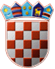 REPUBLIKA HRVATSKAOPĆINA TOMPOJEVCIOpćinsko izborno povjerenstvoTompojevci, 24. kolovoza 2021. godinePolitičkim strankama i biračima – predlagateljima kandidacijskih listaPredmet: Upute i obavijesti za postupak kandidiranja, dostavljaju se	Odlukom Vlade Republike Hrvatske o raspisivanju dopunskih izbora za članove predstavničkih tijela jedinice lokalne i područne (regionalne) samouprave iz reda pripadnika nacionalne manjine, odnosno hrvatskog naroda, od 19. kolovoza 2021.  KLASA: 022-03/21-04/279, URBROJ:50301-21/06-21-2.	Odluka Vlade RH stupa  na snagu 24. kolovoza 2021.	Izbori će se održati u nedjelju 3. listopada 2021.	Obvezatnim uputama objavljenim na mrežnim stranicama Državnog izbornog povjerenstva (www.izbori.hr) i Narodnih novina, Državno izborno povjerenstvo propisalo je redoslijed radnji, tijek rokova, potrebne obrasce i sve ostale nužne upute za provedbu lokalnih izbora.	Sukladno tome obavještavamo Vas kako će Općinsko izborno povjerenstvo od 25. kolovoza 2021. ovjeravati očitovanja kandidata o prihvaćanju kandidature (ODLS-3).  	Rok za predaju kandidacijskih lista počinje teći 25. kolovoza 2021. u 00.00 sati,  a ističe 7. rujna 2021. u 24.00 sati.	Ovlašteni predlagatelji kandidacijskih lista su političke stranke i birači.	Obrasce i upute o potrebnoj dokumentaciji koja se dostavlja u  postupku kandidiranja ovlašteni predlagatelji moći će se preuzeti samo s mrežne stranice Državnog izbornog povjerenstva (www.izbori.hr). Navedeni obrasci neće se tiskati, te ih neće biti moguće kupiti u prodavaonicama „Narodnih novina“.	S danom objave navedenih obrazaca, ovlašteni predlagatelji mogu započeti s prikupljanjem potpisa birača potrebnih za predlaganje kandidacijskih lista i to samo na obrascima propisanim za provedbu predstojećih dopunskih izbora na kojima je naznačena 2021. godina.	Prilikom prikupljanja potpisa potrebno je voditi računa o poštivanju protuepidemijskih mjera, a vezano uz navedeno, Hrvatski zavod za javno zdravstvo donio je preporuke koje su dostupne na poveznici: https://www.hzjz.hr/wp-content/uploads/2020/03/Osiguranje-epidemiolo%C5%A1kih-mjera-u-izbornom-procesu-prikupljanje-potpisa-bira%C4%8Da-1.pdf		Dokumenti koji se prilažu uz prijedloge kandidacijskih lista su taksativno navedeni u obvezatnim uputama za postupaka kandidiranja te u obrascima za postupak kandidiranja.	Od 25. kolovoza 2021. Općinsko izborno povjerenstvo će ovjeravati očitovanja kandidata.	Ovjera očitovanja kandidata obavljati će se u sjedištu Općinskog izbornog povjerenstva u zgradi Općine Tompojevci, A. G. Matoša 9 svaki radni dan od 7.00 do 13.00 sati.	Predaja odnosno zaprimanje kandidacijskih lista obavljati će se također sjedištu Općinskog izbornog povjerenstva u zgradi Općine Tompojevci, A. G. Matoša 9 te je kandidacijske liste moguće predati od 25. kolovoza 2021. od 00.00 sati do zaključno 7. rujna 2021. do 24.00 sati. 	Prilikom zaprimanja kandidacijskih lista Općinsko izborno povjerenstvo izvršiti će provjeru podataka o kandidatima u kandidacijskim listama pomoću informatičke aplikacije, kao i provjeru podataka o biračima koji podržavaju kandidacijske liste.Zbog vremena koje je potrebno izdvojiti za provjeru/obradu gore navedenih podataka (predvidivo oko 1 sat za svaku kandidacijsku listu) preporučuje se najava termina predaje kandidacijske liste Općinskom izbornom povjerenstvu na slijedeće kontakteMobitel: 098/1626972 – predsjednicaMobitel: 098/9879741 – zamjenica predsjednice	Zaključno napominjemo da su prilikom dolaska u sjedište Općinskog izbornog povjerenstva sve osobe dužne pridržavati se aktualnih protuepidemijskih mjera odnosno nositi zaštitnu masku, zaštitne rukavice te moraju proći mjerenje tjelesne temperature (osobe kojima se utvrdi povišena tjelesna temperatura, preko 37,2 °C neće moći ući u zgradu suda).	S poštovanjem,Predsjednica Općinskog Izbornog povjerenstva                                                                                   Općine Tompojevci   								               Ivana Tešankić